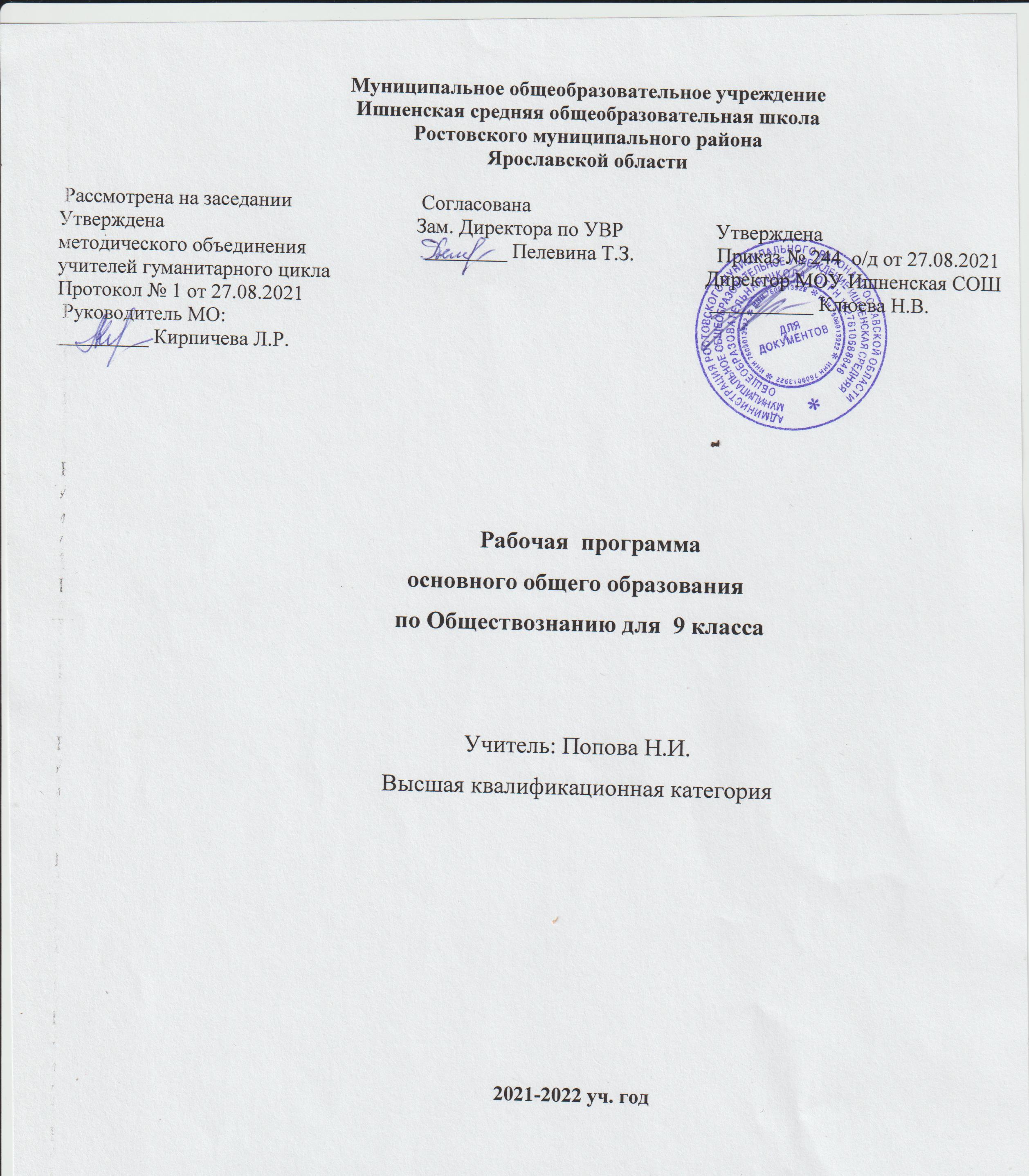 Пояснительная записка	Рабочая программа учебного предмета «Обществознание» составлена в соответствии с Федеральным государственным образовательным стандартом основного общего образования, на основе примерной основной образовательной программы основного общего образования, одобренной Федеральным учебно-методическим объединением по общему образованию от 8 апреля 2015 г. № 1/15, с учётом авторской программы Л.Н. Боголюбова, Л.Ф. Ивановой «Обществознание. 5 – 9 классы» М: Просвещение 2011; на основе рабочей программы и технологической карты уроков по обществознанию для 9 класса, разработанной в соответствии с ФГОС ООО и требованиями Примерной программы основного общего образования по обществознанию, авторской программы Л.Н. Боголюбова и ориентированные на работу с учебником под редакцией Л.Н. Боголюбова, Л. Ф. Ивановой; на основе рабочей программы предметной линии учебников под редакцией Л.Н. Боголюбова 5-9 классы. – М.: Просвещение, 2015.  Исходными документами для составления данной рабочей программы являются:Конституция Российской Федерации.Федеральный закон «Об образовании в Российской Федерации» от 29 декабря 2012 г. № 273-ФЗ;ФГОС ООО. Приказ Министерства образования и науки Российской Федерации от «17» декабря 2010 г. № 1897.Указ Президента Российской Федерации «О национальных целях развития Российской Федерации на период до 2030 года» от 21 июля 2020 г. № 474;Приказ Минпросвещения России от 22.03.2021 № 115 «Об утверждении Порядка организации и осуществления образовательной деятельности по основным общеобразовательным программам – образовательным программам начального общего, основного общего и среднего общего образования»; 	Приказ Министерства просвещения РФ № 254 от 20 мая 2020 года «Об утверждении федерального перечня учебников, допущенных к использованию при реализации имеющих государственную аккредитацию образовательных программ начального общего, основного общего, среднего общего образования организациями, осуществляющими образовательную деятельность;ПисьмоМинобрнауки России от 28.10.2015 № 08-1786 «О рабочих программах учебных предметов» (Приказ Минобрнауки России от 30 августа 2013 г. N 1015 г. "Об утверждении Порядка организации и осуществления образовательной деятельности по основным общеобразовательным программам - образовательным программам начального общего, основного общего и среднего общего образования");Примерная основная образовательная программа основного общего образования, одобренная 08.04.2015 г. // Реестр Примерных основных общеобразовательных программ Министерство образования и науки Российской Федерации [Электронный ресурс]. — Режим доступа                                https://xn80abucjiibhv9a.xnp1ai/%D0%BF%D1%80%D0%BE%D0%B5%D0%BA%D1%82%D1%8B/413/%D1%84%D0%B0%D0%B9%D0%BB/4587/POOP_OOO_reestr_2015_01.doc (дата обращения 25.08.2021). Распоряжение Правительства Российской Федерации от 29 мая 2015 г. N 996-р "Стратегия развития воспитания в Российской Федерации на период до 2025 года";Письмо департамента образования Ярославской области «О примерных основных образовательных программах» от 11.06.2015 № 1031/01-10;Методическое письмо о преподавании учебного предмета «Обществознание» в образовательных организациях Ярославской областив 2021/2022 учебном году ГОАУ ИРО;ООП ООО МОУ Ишненская СОШ (утв. приказом директора № 15а д/о от 15.01.21 г);Учебный план МОУ Ишненская СОШ (утв. приказом директора от 30.08.21 г);Календарный учебный график МОУ Ишненская СОШ (утв. приказом директора № 248 о/д от 30.08.2021);Положение о рабочей программе по ФГО ООО (утв. приказом директора № 243 о/д от 27.08.21 г).В классах обучаются дети с ЗПР, программа учитывает особенности развития детей, психические, познавательные возможности и социально-возрастные потребности. Важными коррекционными задачами курса обществознания в школе для детей с ЗПР являются развитие у учащихся основных мыслительных операций (анализ, синтез, сравнение, обобщение), нормализация взаимосвязи их деятельности с речью, формирование приемов умственной работы: анализ исходных данных, планирование материала, осуществление поэтапного и итогового самоконтроля. Большое значение придается умению рассказать о выполненной работе с правильным употреблением соответствующей терминологии и установлением логических связей в излагаемом материале. Усвоение программного материала по обществознанию вызывает большие затруднения у учащихся с ЗПР в связи с такими их особенностями, как быстрая утомляемость, недостаточность абстрактного мышления, недоразвитие пространственных представлений. Поэтому особое внимание при изучении курса обществознания уделяется постановке и организации эксперимента, а также проведению (почти на каждом уроке) кратковременных практических работ, которые развивают умение пользоваться простейшими приемами, анализировать полученные данные. При подготовке к урокам нужно помнить о необходимости отводить достаточное количество времени на рассмотрение тем и вопросов, раскрывающих связь обществознания с жизнью, с теми явлениями, наблюдениями, которые хорошо известны ученикам из их жизненного опыта. Важно также максимально использовать межпредметные связи, ибо дети с ОВЗ особенно нуждаются в преподнесении одного и того же учебного материала в различных аспектах, в его варьировании, в неоднократном повторении и закреплении полученных знаний и практических умений.Учет особенностей детей с ЗПР требует, чтобы при изучении нового материала обязательно происходило многократное его повторение:1) подробное объяснение нового материала;2) беглое повторение с выделением главных определений и понятий;3) осуществление обратной связи - ответы учеников на вопросы, работа по плану и т.п.Для эффективного усвоения учащимися с ЗПР учебного материала по обществознанию в программу общеобразовательной школы внесены следующие изменения: ряд вопросов излагаются в виде обзора с акцентом на наиболее значимых выводах (требования к знаниям учащихся в данном случае могут быть ограниченны); часть материала изучается в ознакомительном плане (знания по такому учебному материалу не включаются в контрольные работы); некоторые наиболее сложные вопросы исключены из рассмотрения. В последнем случае учитель может проводить отбор материала самостоятельно в зависимости от уровня подготовки класса; некоторые сложные вопросы могут быть вынесены на факультативные занятия. Уменьшен материал, предназначенный для обобщения, изучения тем используется в соответствии с психомоторными особенностями ребенка. В рабочей программе упрощено задание на дом, в связи с особенностями развития детей с ЗПР, все остальное скорректировано таким образом, чтобы не нарушить содержание и осветить главные темы программы 9 класса по обществознанию. Основными принципами государственной политики и правового регулирования отношений в сфере образования  являются  обеспечение  права  каждого  на  образование, недопустимость дискриминации в сфере образования; гуманистический характер образования, адаптивность  системы  образования  к  уровню  подготовки,  особенностям  развития, способностям  и  интересам  человека.  Федеральный закон от 29.12.2012  №  273-ФЗ  «Об образовании  в  Российской  Федерации»  (далее  - Закон  №  273-ФЗ)  отдает  приоритет инклюзивному образованию лиц с ограниченными возможностями здоровья. Под инклюзивным образованием, согласно п.27 ст.2 Закона №273-ФЗ,  понимается обеспечение равного доступа к образованию  для  всех  обучающихся  с  учетом  разнообразия  особых  образовательных потребностей и индивидуальных возможностей. В соответствии  с   п.16  с.  2   Закона № 273-ФЗ,обучающимся  с  ограниченными возможностями здоровья  (ОВЗ)  является физическое лицо, имеющее недостатки в физическом и  (или)  психологическом  развитии,  подтвержденные  психолого-медико-педагогической комиссией и препятствующие получению образования без создания специальных условий.Согласно ч.  1  ст.  79 Закона  №  273-ФЗ,  содержание  образования  и  условия  организации обучения  и  воспитания  обучающихся  с  ОВЗ  определяются  адаптированной  образовательной программой.В соответствии с п. 24 Приказа Минпросвещения России от 22.03.2021 № 115 «Об утверждении Порядка организации и осуществления образовательной деятельности по основным общеобразовательным программам – образовательным программам начального общего, основного общего и среднего общего образования» для получения качественного образования  лицами  с  ограниченными  возможностями  здоровья  без дискриминации. Программа обеспечивает соблюдение гарантированных законодательством прав родителей (законных представителей) детей с  ограниченными  возможностями здоровья, ЗПР  выбирать  формы  получения  детьми  образования,  образовательные учреждения, защищать  законные права  и  интересы детейИзучение обществознания в основной школе направлено на достижение следующих целей:Достижение обучающимися результатов освоения ООП ООО в соответствии с требованиями ФГОС ООО и ООП ООО МОУ Ишненской СОШ;Развитие личности в ответственный период социального взросления человека, её познавательных интересов, критического мышления в процесс восприятия социальной (в том числе экономической и правовой информации и определения собственной позиции; нравственной и правовой культуры, экономического образа мышления, способности к самоопределению и самореализации;Воспитание общероссийской идентичности, гражданской ответственности, уважения к социальным нормам; приверженности гуманистическим и демократическим ценностям, закреплённым в Конституции РФ;Освоение на уровне функциональной грамотности системы знаний о необходимых для социальной адаптации об обществе, об основных социальных ролях, о позитивно оцениваемых обществом качествах личности, позволяющих успешно взаимодействовать в социальной среде, о сферах человеческой деятельности, о способах регулирования общественных отношений, о механизмах реализации и защиты прав человека и гражданина.Формировании опыта применения полученных знаний для решения типичных задач в области социальных отношений, экономической и гражданско-общественной деятельности, межличностных отношений, отношений между людьми различных национальностей и вероисповеданий, самостоятельной познавательной деятельности, правоотношений, семейно-бытовых отношений. Учебно-методический комплект:I. УМК:Обществознание.  9 класс: Учебник для общеобразоват. ОрганизацийЛ.Н. Боголюбов, А.И. Матвеева, Е.И. Жильцова и др./Под ред. Л.Н. Боголюбов, А. Ю. Лазебниковой. – М.: Просвещение, 2018.II. Методическая литература для учителя:Примерные программы по учебным предметам. Обществознание 5 – 9 классы. Стандарты второго поколения. М: Просвещение 2011.Учебно-методическое пособие. Рабочие программы к УМК под редакцией Л.Н. Боголюбова, Л.Ф. Ивановой «Обществознание. 5 – 9 классы» М: Просвещение 2012.Обществознание. Поурочные разработки. 9 класс:пособие для учителей общеобразоват. организаций /[Л. Н. Боголюбов, Е. И. Жильцова, А. Т. Кинкулькини др.] ; Рос. акад. наук, Рос. акад. образования, изд-во «Просвещение». — М.: Просвещение, 2017.III. Для учащихся:1.Баранов П.А. Обществознание: Полный справочник для подготовки к ГИА: 9 класс. – М.: АСТ: Астрель, 2019. – 282 с. 2.Лазебникова А.Ю. Обществознание. Основной государственный экзамен. Типовые тестовые задания -М.:Издательства «Экзамен», 2017.- 143 с.3.Никитин А.Ф. Большой школьный словарь: Обществознание, экономика, право / А.Ф. Никитин. – М.: АСТ-ПРЕСС ШКОЛА, 2006. – 400 с. 4.Никитин А. Ф. Школьный юридический словарь: около 800 терминов и понятий. – М.: Дрофа, 2008.- 224 с. IV. Перечень средств ИКТ, используемых для реализации настоящей программы:Аппаратные средства:ПК;глобальная сеть;мультимедиапроектор;принтер;сканер;V. Цифровые образовательные ресурсы:http://www.rsnet.ru/ — Официальная Россия (сервер органов государственной власти Российской Федерации).http://www.president.kremlin.ru/ — Президент Российской Федерации.http://www.rsnet.ru/ — Судебная власть Российской Федерации.http://www.jurizdat.ru/editions/official/lcrf — Собрание законодательства РФ.http://www.socionet.ru — Соционет: информационное пространство по общественным наукам.http://www.ifap.ru — Программа ЮНЕСКО «Информация для всех» в России.http: //www.gks.ru — Федеральная служба государственной статистики: базы данных, статистическая информация.http://www.alleng.ru/edu/social2.htm — Образовательные ресурсы Интернета — обществознание.http://www.subscribe.ru/catalog/economics.education.eidos6social — Обществознание в школе (дистанционное обучение).http://www.fom.ru — Фонд общественного мнения (социологические исследования).http://www.ecsocman.edu.ru — Экономика. Социология. Менеджмент. Федеральный образовательный портал.http://www.ug.ru/ug_pril/gv_index.html — Граждановедение. Приложение к «Учительской газете».http://www.be.economicus.ru — Основы экономики. Вводный курс.hup://www.cebe.sib.ru — Центр экономического и бизнес-образования: в помощь учителю.http://www.businessvoc.ru — Бизнес-словарь.http://www.hpo.opg — Права человека в России.http://www.uznay-prezidenta.ru — Президент России — гражданам школьного возраста.http://www.mshr-ngo.ru — Московская школа прав человека.http://www.ombudsman.gov.ru — Уполномоченный по правам человека в Российской Федерации: официальный сайт.http://www.pedagog-club.narod.ru/declaration2001.htm — Декларация прав школьника.nttp://www.school-sector.relarn.ru/prava/ — Права и дети в Интернете.http://www.fw.ru — Фонд «Мир семьи» (демография, семейная политика).http: //www.glossary.ru/ — Глоссарий по социальным наукам.http://www.ihtik.libru/encycl/index.html — Энциклопедии, словари, справочники.Формы и методы обучения:Комбинированный урок, лекция, практическая работа, лабораторная работа, познавательная игра, деловая игра, познавательная игра, исследование, дискуссия, синквейн, создание проектов, ведение рабочих тетрадей, опорные конспекты (разбивка на кластеры) индивидуальная и групповая работа, ИКТ.Формы и методы контроляФронтальный опрос, индивидуальный опрос, творческая работа, тесты, проверочные и контрольные работы, решение познавательных задач, выполнение заданий в тетрадяхМесто учебного предмета ««обществознание» в Базисном учебном плане.Рабочая программа рассчитана на 34 учебных часа из расчета 1 учебный час в неделю (34 учебных недели в соответствии с графиком работы ОУ в 2021/2022 учебном году).            Рабочая программа конкретизирует содержание предметных тем Государственного образовательного стандарта, даёт распределение учебных часов по разделам и темам курса. Она рассчитана на 34 учебных часа, из расчёта 1 час в неделю. Плановых контрольных уроков – 4. На практическую часть отведено 9 часов.Содержание курсаВ соответствии с Концепцией преподавание обществознания ведется на уровнях основного общего и среднего общего образования по концентрической системе: первый концентр — 7-9 классы, изучение ведется на базовом уровне и является обязательным.  В рамках Концепции фиксируется общие подходы к содержанию предмета «Обществознание» и последовательности его изложения: Социальная сфера (социальные нормы как регуляторы общественных отношений, различия и взаимосвязь между социальными (моральными, религиозными и т.д.) нормами и нормами права, здоровый образ жизни, негативные последствия общественно опасных форм поведения, общечеловеческие ценности, уважительное отношение к другим людям, понимание основных норм морали в обществе);Сфера духовной культуры (социокультурное многообразие общества, формы познания, формы культуры, общественная жизнь, роль образования 
и науки в развитии общества, влияние форм и ценностей духовной культуры на формирование личности, различные социальные общности и группы, характерные для них субкультуры);Экономика (противодействие коррупции, основные понятия экономической науки, устройство экономических систем, роль экономики в росте благосостояния человека и общества, функционирование рынков капитала и рынков труда, государственная экономическая политика, поведение в конкретных экономических ситуациях, рациональное поведение потребителя, организация предпринимательской деятельности, включая малое и индивидуальное предпринимательство, системы оплаты труда работников, научно-технический прогресс, перспективы развития экономики, основанной на знаниях, необходимости использования инноваций в различных сферах деятельности, применение ресурсо- и природосберегающих технологий, производительность труда, основные понятия финансовой грамотности, устройство банковской, налоговой, пенсионной систем, системы страхования; способы разумного взаимодействия семьи с различными финансовыми институтами, права потребителя финансовых услуг, ценность ответственного, грамотного поведения в сфере личных и семейных финансов, в том числе через ведение семейного бюджета);Сфера политики и социального управления (роль политики, основы государственного устройства и формы правления, принцип разделения властей, ценности, обеспечивающие развитие общества, понимание целостности российского государства, уважительное отношение к представителям различных этносов и конфессий, ценностное отношение к демократии, правовому государству, гражданскому обществу, государственному суверенитету, конституционному строю);Право (общие понятия права, характеризующие правовую сферу жизни общества, конституционные основы государственного строя Российской Федерации, государственные символы России, конституционные права и свободы человека и гражданина в Российской Федерации, конституционные обязанности гражданина Российской Федерации, меры по противодействию коррупции, правовые основы административно-территориального устройства Российской Федерации, системы органов власти на федеральном и региональном уровнях, организация местного самоуправления, правоспособность и дееспособность, особенности правового статуса несовершеннолетнего, признаки и виды правонарушений, понятие и виды юридической ответственности, право собственности, право на труд, права и обязанности детей и родителей, права потребителей, способы защиты гражданских прав, структуру правоотношений и их виды, значение статуса гражданина России, содержание прав и обязанностей).             Изучение содержания курса по обществознанию в основной школе осуществляет во взаимосвязи с содержанием программ дополнительного образования: Клуб юных обществоведов, спортивные секции и музейно-экскурсионная работа. Достижение поставленных целей, успешное овладение учебным содержанием данного предмета предполагают использование разнообразных средств и методов обучения. Основные методы обучения основаны на деятельностном подходе: метод проектов и исследований, методика проблемного и развивающего обучения, рефлексивные методы. На первой ступени основной школы, когда учащиеся только начинают систематическое изучение содержания курса по обществознанию, особое значение приобретают методы личностно ориентированного обучения, помогающие раскрытию и конкретизации рассматриваемых понятий и положений, связи обобщённых знаний курса с личным (пусть пока и небольшим) социальным опытом, с собственными наблюдениями детей и с их уже сложившимися представлениями (а возможно, и со стереотипами и с предубеждениями) о социальной жизни и поведении людей в обществе. Развитию у учащихся готовности к правомерному и нравственно одобряемому поведению предполагает использование метода реконструкций и анализ с позиций норм морали и права типичных социальных ситуаций, сложившихся практик поведения. Особого внимания требует использование в учебном процессе компьютерных технологий.                Программа по обществознанию для основной школы призвана помочь выпускникам основной школы осуществить осознанный выбор путей продолжения образования, а также будущей профессиональной деятельности.Цели изучения обществознания в основной школе.воспитание общероссийской идентичности, патриотизма, гражданственности, социальной ответственности, правового самосознания, толерантности, приверженности ценностям, закрепленным в Конституции Российской Федерации;развитие личности на исключительно важном этапе ее социализации — в подростковом возрасте, повышению уровня ее духовно-нравственной, политической и правовой культуры,  становлению социального поведения, основанного на уважении закона и правопорядка; углублению интереса к изучению социальных и гуманитарных дисциплин; формированию способности к личному самоопределению, самореализации, самоконтроля; повышению мотивации к высокопроизводительной, наукоемкой трудовой деятельности;формирование у учащихся целостной картины общества, адекватной современному уровню знаний о нем и доступной по содержанию для школьников младшего и среднего подросткового возраста; освоению учащимися тех знаний об основных сферах человеческой деятельности и о социальных институтах, о формах регулирования общественных отношений, которые необходимы для взаимодействия с социальной средой и выполнения типичных социальных ролей человека и гражданина;овладение учащимися умениями получать из разнообразных источников и критически осмысливать социальную информацию, систематизировать, анализировать полученные данные; освоению ими способов познавательной, коммуникативной, практической деятельности, необходимых для участия в жизни гражданского общества и правового государства;формирование у учащихся опыта применения полученных знаний и умений для определения собственной позиции в общественной жизни; для решения типичных задач в области социальных отношений; для осуществления гражданской и общественной деятельности, развития межличностных отношений, включая отношения между людьми различных национальностей и вероисповеданий, а также в семейно-бытовой сфере; для соотнесения собственного поведения и поступков других людей с нравственными ценностями и нормами поведения, установленными законом; для содействия правовыми способами и средствами защите правопорядка в обществе.Требования к результатам обучения и освоения содержания курса «обществознание»в основной школеПредметными результатами освоения учащимися содержания программы по обществознанию являются в сфере:Познавательной:Относительно целостное представление об обществе и человеке, о сферах и областях общественной жизни, способах регуляции деятельности людей;Знание на доступном уровне ключевых научных понятий об основных социальных объектах, умение объяснять с опорою на эти понятия явления социальной деятельности;Знание, умения и ценностные установки, необходимые для сознательного выполнения старшими подростками основных социальных ролей в пределах своей дееспособности;Умение находить нужную социальную информацию в адаптированных источниках, адекватно её воспринимать, применяя основные обществоведческие термины и понятия, преобразовывать в соответствии с решаемой задачей(анализировать, обобщать, систематизировать, конкретизировать имеющие данные, соотносить их с собственными знаниями), давать оценку событиям с позиций одобряемых в современном российском обществе социальных ценностей.Ценностно-мотивационной:Понимание побудительной роли мотивов в деятельности человека;Знание основных нравственных и правовых норм и правил, понимание их роли как основных регуляторов общественной жизни, умение принимать эти нормы и правила к анализу и оценке реальных социальных ситуаций. Установка на необходимость руководствоваться этими нормами и правилами в собственной повседневной жизни;Приверженность гуманистическим и демократическим ценностям, патриотизму и гражданственности;Трудовой:Знание особенностей труда как одного из основных видов деятельности человека, основных требований трудовой этики в современном обществе; правовых норм, регулирующих трудовую деятельность несовершеннолетних;Понимать значение трудовой деятельности для личности и для общества;     Эстетической:Понимание специфики познания мира средствами искусства в соотнесении с другими способами познания;Понимание роли искусства в становлении личности и в жизни общества;Коммуникативной:Знание определяющих признаков коммуникативной деятельности в сравнении с другими видами деятельности;Знание новых возможностей для коммуникации в современном обществе, умение использовать современные средства связи и коммуникации для поиска и обработки необходимой для изучения курса социальной информации;Понимание языка массовой социально-политической коммуникации, позволяющее осознанно воспринимать соответствующую информацию; умение различать факты и аргументы, оценочное суждение;Понимание значения коммуникации в межличностном общении;Умение взаимодействовать в ходе выполнения групповой работы, вести диалог, участвовать в дискуссии, аргументировать собственную точку зрения;Знакомство с отдельными приёмами и техниками преодоления конфликт Личностными результатами учащимися основной школы, формируемыми при изучении содержания курса, являются:Мотивированность и направленность на посильное созидательное участие в жизни общества;Заинтересованность не только в личном успехе, но и в благополучии и процветании своей страны;Ценностные ориентиры, основанные на идеях патриотизма, любви и уважения к Отечеству; на отношении к человеку, его  правам и свободам как высшей ценности; на стремлении к укреплению исторически сложившегося государственного единства; на признании равноправия народов, единства разнообразных культур; на убеждённости в важности для общества семьи и семейных традиций; на осознании необходимости поддержания гражданского мира и согласия, своей ответственности за судьбу страны перед нынешним и грядущим поколениями.Метапредметными результатами изучения обществознания учащимися основной школы проявляются в: Умение сознательно организовать свою познавательную деятельность(от постановки цели до получения и оценки результата);Умение объяснять явления и процессы социальной деятельности с научных познаний;Способности анализировать реальные социальные ситуации, выбирать адекватные способы деятельности и модели поведения в рамках социальных ролей, свойственных подростку;Овладение различными видами публичных выступлений (высказывания, монолог, дискуссия) и следовании этическим нормам и правилам ведения диалога;Умение выполнять познавательные и практические задания, в том числе и в доступной социальной практике, на:Использование элементов причинно-следственного анализа;Исследование несложных реальных связей и зависимостей;Поиск и извлечение нужной информации по заданной теме в адаптированных источниках различного типа;Подкрепление изученных положений конкретными примерами;Выполнение в повседневной жизни этических и правовых норм, экологических требований;Определение собственного отношения к явлениям современной жизни, формирование своей точки зренияОценка результатов освоения ООП ООО курса математики проводится в соответствии с разделом «Система оценки» ООП ООО и «Положением о системе оценивания ОУ» и предусматривает проведение промежуточной аттестации в соответствии с учебным планом.Содержание курса обществознание в 9 классе Основы российского законодательства           Система российского законодательства. Источники права. Нормативный правовой акт. Правоотношения. Правоспособность и дееспособность. Признаки и виды правонарушений. Понятие, виды и функции юридической ответственности. Презумпция невиновности. Гражданские правоотношения. Основные виды гражданско-правовых договоров. Право собственности. Права потребителей, защита прав потребителей. Способы защиты гражданских прав. Право на труд и трудовые правоотношения. Трудовой договор и его значение в регулировании трудовой деятельности человека. Семья под защитой государства. Права и обязанности детей и родителей. Защита интересов и прав детей, оставшихся без попечения родителей. Особенности административно-правовых отношений. Административные правонарушения. Виды административного наказания. Уголовное право, основные понятия и принципы. Понятие и виды преступлений. Необходимая оборона. Цели наказания. Виды наказаний. Особенности правового статуса несовершеннолетнего. Права ребенка и их защита. Дееспособность малолетних. Дееспособность несовершеннолетних в возрасте от 14 до 18 лет. Особенности регулирования труда работников в возрасте до 18 лет. Правовое регулирование в сфере образования. Особенности уголовной ответственности и наказания несовершеннолетних. Международное гуманитарное право. Международно-правовая защита жертв вооруженных конфликта.Политическая сфера жизни обществаПолитика и власть. Роль политики в жизни общества. Государство, его существенные признаки. Функции государства. Внутренняя и внешняя политика государства. Формы правления. Формы государственно-территориального устройства. Политический режим. Демократия, ее основные признаки и ценности. Выборы и референдумы. Разделение властей. Участие граждан в политической жизни. Опасность политического экстремизма. Политические партии и движения, их роль в общественной жизни. Гражданское общество. Правовое государство. Местное самоуправление. Межгосударственные отношения. Межгосударственные конфликты и способы их разрешения.Гражданин и государствоНаше государство – Российская Федерация. Конституция Российской Федерации – основной закон государства. Конституционные основы государственного строя Российской Федерации. Государственные символы России. Россия – федеративное государство. Субъекты федерации. Органы государственной власти и управления в Российской Федерации. Президент Российской Федерации, его основные функции. Федеральное Собрание Российской Федерации. Правительство Российской Федерации. Судебная система Российской Федерации. Правоохранительные органы. Гражданство Российской Федерации. Конституционные права и свободы человека и гражданина в Российской Федерации. Конституционные обязанности гражданина Российской Федерации. Взаимоотношения органов государственной власти и граждан. Механизмы реализации и защиты прав и свобод человека и гражданина в РФ. Основные международные документы о правах человека и правах ребенкаТематическое планирование учебного курса Календарно – тематическое планирование учебного курса 9 классПроектная деятельность заключается в выполнении следующих работ по выбору: а) письменная работа (эссе, реферат, аналитические материалы, обзорные материалы, отчёты о проведённых исследованиях, стендовый доклад и др.); б) художественная творческая работа (в области литературы, музыки, изобразительного искусства, экранных искусств), представленная в виде прозаического или стихотворного произведения, инсценировки, художественной декламации, исполнения музыкального произведения, компьютерной анимации и др.; в) материальный объект, макет, иное конструкторское изделие; г) отчётные материалы по социальному проекту, которые могут включать как тексты, так и мультимедийные продукты.Требования к уровню подготовки учащихся 9 класса.В результате изучения обществознания Выпускник научится:объяснять роль политики в жизни общества;различать и сравнивать различные формы правления, иллюстрировать их примерами;давать характеристику формам государственно-территориального устройства;различать различные типы политических режимов, раскрывать их основные признаки;раскрывать на конкретных примерах основные черты и принципы демократии;называть признаки политической партии, раскрывать их на конкретных примерах;характеризовать различные формы участия граждан в политической жизни.характеризовать государственное устройство Российской Федерации, называть органы государственной власти страны, описывать их полномочия и компетенцию;объяснять порядок формирования органов государственной власти РФ;раскрывать достижения российского народа;объяснять и конкретизировать примерами смысл понятия «гражданство»;называть и иллюстрировать примерами основные права и свободы граждан, гарантированные Конституцией РФ;осознавать значение патриотической позиции в укреплении нашего государства;характеризовать конституционные обязанности гражданина.характеризовать систему российского законодательства;раскрывать особенности гражданской дееспособности несовершеннолетних;характеризовать гражданские правоотношения;раскрывать смысл права на труд;объяснять роль трудового договора;разъяснять на примерах особенности положения несовершеннолетних в трудовых отношениях;характеризовать права и обязанности супругов, родителей, детей;характеризовать особенности уголовного права и уголовных правоотношений;конкретизировать примерами виды преступлений и наказания за них;характеризовать специфику уголовной ответственности несовершеннолетних;раскрывать связь права на образование и обязанности получить образование;анализировать несложные практические ситуации, связанные с гражданскими, семейными, трудовыми правоотношениями; в предлагаемых модельных ситуациях определять признаки правонарушения, проступка, преступления;исследовать несложные практические ситуации, связанные с защитой прав и интересов детей, оставшихся без попечения родителей;находить, извлекать и осмысливать информацию правового характера, полученную из доступных источников, систематизировать, анализировать полученные данные; применять полученную информацию для соотнесения собственного поведения и поступков других людей с нормами поведения, установленными законом.Выпускник получит возможность научиться:осознавать значение гражданской активности и патриотической позиции в укреплении нашего государства;соотносить различные оценки политических событий и процессов и делать обоснованные выводы.аргументированно обосновывать влияние происходящих в обществе изменений на положение России в мире;использовать знания и умения для формирования способности уважать права других людей, выполнять свои обязанности гражданина РФ.на основе полученных знаний о правовых нормах выбирать в предлагаемых модельных ситуациях и осуществлять на практике модель правомерного социального поведения, основанного на уважении к закону и правопорядку;оценивать сущность и значение правопорядка и законности, собственный возможный вклад в их становление и развитие;осознанно содействовать защите правопорядка в обществе правовыми способами и средствами.№ п/пНаименованиеразделаКол-вочасовРеализация воспитательного потенциала уроковЦОР 9 класс 9 класс 9 классДемонстрация учащимся примеров ответственного, гражданского поведения, восприятие ценностей через подбор соответствующих текстов для чтения, задач для решения, проблемных ситуаций для обсуждения в классе, анализ поступков людей,комментарии к происходящим политическим, правовым ситуациям;Применение на уроке интерактивных форм работы учащихся: интеллектуальных игр, стимулирующих познавательную мотивацию школьников ( применениебрейн-ринга,игра-провокация, игра-эксперимент, игра-демонстрация,  игра-состязание,); дискуссий, которые дают учащимся возможность приобрести опыт ведения конструктивного диалога в атмосфере интеллектуальных переживаний, столкновений различных взглядов и мнений, поиска истины и возможных путей решения задачи или проблемы, творчества учителя и учащихся; групповой работы или работы в парах, с целью обучения командной работе и взаимодействию с другими детьми, постановки общей цели, для достижения которой каждый должен внести индивидуальный вклад,  распределению ролей,  рефлексией вклада каждого в общий результат.1.Политика9Демонстрация учащимся примеров ответственного, гражданского поведения, восприятие ценностей через подбор соответствующих текстов для чтения, задач для решения, проблемных ситуаций для обсуждения в классе, анализ поступков людей,комментарии к происходящим политическим, правовым ситуациям;Применение на уроке интерактивных форм работы учащихся: интеллектуальных игр, стимулирующих познавательную мотивацию школьников ( применениебрейн-ринга,игра-провокация, игра-эксперимент, игра-демонстрация,  игра-состязание,); дискуссий, которые дают учащимся возможность приобрести опыт ведения конструктивного диалога в атмосфере интеллектуальных переживаний, столкновений различных взглядов и мнений, поиска истины и возможных путей решения задачи или проблемы, творчества учителя и учащихся; групповой работы или работы в парах, с целью обучения командной работе и взаимодействию с другими детьми, постановки общей цели, для достижения которой каждый должен внести индивидуальный вклад,  распределению ролей,  рефлексией вклада каждого в общий результат.https://videouroki.net/video/11-politika-urok-obobshchieniia.html2.Право18Демонстрация учащимся примеров ответственного, гражданского поведения, восприятие ценностей через подбор соответствующих текстов для чтения, задач для решения, проблемных ситуаций для обсуждения в классе, анализ поступков людей,комментарии к происходящим политическим, правовым ситуациям;Применение на уроке интерактивных форм работы учащихся: интеллектуальных игр, стимулирующих познавательную мотивацию школьников ( применениебрейн-ринга,игра-провокация, игра-эксперимент, игра-демонстрация,  игра-состязание,); дискуссий, которые дают учащимся возможность приобрести опыт ведения конструктивного диалога в атмосфере интеллектуальных переживаний, столкновений различных взглядов и мнений, поиска истины и возможных путей решения задачи или проблемы, творчества учителя и учащихся; групповой работы или работы в парах, с целью обучения командной работе и взаимодействию с другими детьми, постановки общей цели, для достижения которой каждый должен внести индивидуальный вклад,  распределению ролей,  рефлексией вклада каждого в общий результат.https://videouroki.net/video/34-pravo-urok-obobshchieniia.html3.Резерв7Демонстрация учащимся примеров ответственного, гражданского поведения, восприятие ценностей через подбор соответствующих текстов для чтения, задач для решения, проблемных ситуаций для обсуждения в классе, анализ поступков людей,комментарии к происходящим политическим, правовым ситуациям;Применение на уроке интерактивных форм работы учащихся: интеллектуальных игр, стимулирующих познавательную мотивацию школьников ( применениебрейн-ринга,игра-провокация, игра-эксперимент, игра-демонстрация,  игра-состязание,); дискуссий, которые дают учащимся возможность приобрести опыт ведения конструктивного диалога в атмосфере интеллектуальных переживаний, столкновений различных взглядов и мнений, поиска истины и возможных путей решения задачи или проблемы, творчества учителя и учащихся; групповой работы или работы в парах, с целью обучения командной работе и взаимодействию с другими детьми, постановки общей цели, для достижения которой каждый должен внести индивидуальный вклад,  распределению ролей,  рефлексией вклада каждого в общий результат.Итого:34№п/пТема урокаДатаСодержание урокаСодержание урокаЦОРКонтрольно-оценочнаядеятельностьДомашнеезадание№п/пТема урокаДатаСодержание урокаСодержание урокаЦОРКонтрольно-оценочнаядеятельностьДомашнеезадание1Задачи и содержание курса. Структура курса.Что мы уже знаем и умеем. Чем мы будем заниматься вновом учебном году. Как добиваться успехов в классе и домаЧто мы уже знаем и умеем. Чем мы будем заниматься вновом учебном году. Как добиваться успехов в классе и домаФронтальный опрос УчебникПолитикаПолитикаПолитикаПолитикаПолитикаПолитикаПолитикаПолитика2Политика и властьРоль политики в жизни общества Политическое развитие Ярославской областиРоль политики в жизни общества Политическое развитие Ярославской областиhttps://resh.edu.ru/subject/lesson/2961/start/УчебникИндивидуальные заданияПрезентацияОтработка заданий ФИПИ (14 -16 задание)§1   вопросы рубрики«Проверим себя» № 4 рубрики «Вклассе и дома» или сделать сообщение о политических событиях текущей недели и ответить на вопросы:1. Почему представленные события вы считаете политическими?2. Какие политические силы в них участвовали? Ка-кие интересы отстаивали? Для ОВЗ:§1 вопросы  3Государство Л. р. «Признаки и функции государства»Государство, его существенные признаки. Функции государства. Внутренняя и внешняя политика государства. Формы правления. Формы государственно-территориального устройства.Государство, его существенные признаки. Функции государства. Внутренняя и внешняя политика государства. Формы правления. Формы государственно-территориального устройства.https://resh.edu.ru/subject/lesson/2960/start/УчебникИндивидуальные заданияСоставить схему к тексту, заполнить таблицу Задания ФИПИ (15-16 задание) §2  вопросырубрики«Проверим себя»; задания 1—3 рубрики «В классе и до-ма». эссе в рубрике «Говорят мудрые».Для ОВЗ:§2вопросы  рубрики«Проверим себя»; задания 1—3 рубрики «В классе и до-ма». эссе в рубрике «Говорят мудрые».4Политические режимы.Демократия, ее основные признаки и ценности. Демократия, ее основные признаки и ценности. https://resh.edu.ru/subject/lesson/2959/start/Задания 2, 3, 4 таблица на сравнение политических режимов §3   учебника, вопросы 6—8 рубрики «Проверим себя», задания 1—4 рубрики «В классеи дома».Для ОВЗ:§3   учебника, вопросы 6—8 рубрики «Проверим себя», задания 1—4 рубрики «В классеи дома».5Правовое государство.Разделение властей.  Ярославская область — субъект РФ, часть Центрального федерального округаМежгосударственные отношения. Межгосударственные конфликты и способы их разрешения.Разделение властей.  Ярославская область — субъект РФ, часть Центрального федерального округаМежгосударственные отношения. Межгосударственные конфликты и способы их разрешения.https://resh.edu.ru/subject/lesson/2958/start/Отработка заданий ФИПИ (15-16 задание)§4   вопросы рубрики«Проверим себя»; задания рубрики «В классе и дома».Провести микроисследование: со-брать материал о проявлении правового нигилизма в молодёжной среде и объяснить само это понятие.Для ОВЗ:§4   вопросы рубрики«Проверим себя»; задания рубрики «В классе и дома».6Гражданское общество.Местное самоуправление Органы власти и местное самоуправление в Ярославской областиМестное самоуправление Органы власти и местное самоуправление в Ярославской областиhttps://resh.edu.ru/subject/lesson/2958/start/УчебникРабочая тетрадь (1,2,4) § 5 учебника; вопрос 6 рубрики«Проверим себя»; задания 1, 3, 4 рубрики «В классе идома».Для ОВЗ:§ 5 учебника; вопрос 6 рубрики«Проверим себя»; задания 1, 3, 4 рубрики «В классе идома».7Участие граждан в политической жизни.Выборы и референдумы. Опасность политического экстремизма.Выборы и референдумы. Опасность политического экстремизма.https://resh.edu.ru/subject/lesson/2957/start/Работа с раздаточным материалом Отработка заданий ФИПИ (14-16 задание)§6задания 1—6 рубрики «В классе и дома». По заданию 9подготовить презентацию.Для ОВЗ:§6задания 1—6 рубрики «В классе и дома». По заданию 9подготовить презентацию.8Политические партии и движения, их роль в общественной жизни.  Пр. р. по теме «Отличия партий от общественно-политических движений»Политические партии идвижения в РФ. Участиепартий в выборахПолитические партии идвижения в РФ. Участиепартий в выборахhttps://videouroki.net/video/9-politichieskiie-partii.htmlЗадания по документу,сообщения  Законе РФ «Об общественных объединениях»:«Ст 9. Общественное движение ст. 8 Закона «О политических партиях»:«Основные принципы деятельности политических партийФИПИ§7  вопросы рубрики «Проверим себя»; задания 1—3 рубрики «В классе и дома».Задания ФИПИ Для ОВЗ:§7 вопросы рубрики «Проверим себя»; задания 1—3 рубрики «В классе и дома».9Средства массовой информации. Влияние СМИ на политическую жизнь общества. Пр. р. Извлечение социальной информации из СМИ.СМИ в предвыборной борьбе. Средства массовой информации Ярославской области СМИ в предвыборной борьбе. Средства массовой информации Ярославской области https://videouroki.net/video/10-smi-v-politichieskoi-zhizni-obshchiestva.htmlРабота по группам Решение познавательных задач.  Работа со СМИ самостоятельноЗадания ФИПИ Подготовка к итоговому по теме тесту10Обобщение и систематизация знаний по теме «Политика»Практикум Тест по теме «Политика и социальное управление». Практикум Тест по теме «Политика и социальное управление». https://videouroki.net/video/11-politika-urok-obobshchieniia.htmlЗадания ФИПИ, ОГЭ§1-7 повторение ПравоПравоПравоПравоПравоПравоПравоПраво11Право, его роль в жизни человека, общества и государстваОсновные признаки права. Право и мораль: общее и различия. Понятиенормы права. Нормативно-правовой акт. Видынормативных актов. Системазаконодательстваhttps://resh.edu.ru/subject/lesson/2956/start/https://resh.edu.ru/subject/lesson/2956/start/Фронтальный устный опрос  Составьте схему «Виды нормативных актов», соблюдая их иерархию. Отработка заданий ФИПИ (17 задание)§ 8 учебника; вопросы рубрики«Проверим себя»; задания рубрики «В классе и дома».Для ОВЗ:§ 8 учебника; вопросы рубрики«Проверим себя»; задания рубрики «В классе и дома».12Правоотношения и субъектыправаСущность и особенностиправоотношений, различия ивозможности осуществлениядействий участниковправоотношений, мерадозволенного, субъектыправоотношений,правоспособность идееспособность, физическиеи юридические лица,юридические действия,правомерные ипротивоправные юридическиедействия, события. Правоспособность идееспособностьhttps://resh.edu.ru/subject/lesson/1918/start/https://resh.edu.ru/subject/lesson/1918/start/Составить схему «Признаки правоотношения» Решение проблемных ситуаций задание§ 9 учебника; вопросы рубрики«Проверим себя»Отработка заданий ФИПИ (17 задание)Для ОВЗ:§ 9 учебника; вопросы рубрики«Проверим себя»13Правонарушения и юридическая ответственностьПризнаки и виды правонарушений. Понятие, виды и функции юридической ответственности. Презумпция невиновностиhttps://resh.edu.ru/subject/lesson/2955/start/https://resh.edu.ru/subject/lesson/2955/start/Письменные индивид. задания  Решение познавательных задач§ 10 вопросы рубрики «Проверим себя»; задания рубрики «В классе и дома»; ознакомиться с высказываниями рубрики «Говорятмудрые».Найти в региональных СМИинформацию о том, какие правонарушения наиболее рас-пространены среди несовершеннолетних в регионе, и предложить примерную программу «Предотвращение правонарушений среди несовершеннолетних». Для ОВЗ:§ 10 учебника; вопросы рубрики «Проверим себя»; задания рубрики «В классе и дома»14Правоохранительные органыСудебная система РФ.Адвокатура. Нотариатhttps://resh.edu.ru/subject/lesson/1919/start/https://resh.edu.ru/subject/lesson/1919/start/Заполнение таблицы «Деятельность правоохранительных органов в РФ»§11Подготовка к  промежуточному тесту,  Отработка заданий ФИПИ (17 задание)1516Конституция Российской Федерации – основной закон государства. Пр. р. «Положение Конституции»Основы конституционного строяКонституционные основы государственного строя Российской Федерации.Органы государственной власти и управления в Российской Федерации. Президент Российской Федерации, его основные функции. Федеральное Собрание Российской Федерации. Правительство Российской Федерации.https://videouroki.net/video/17-konstitutsiia-osnovnoi-zakon-ghosudarstva.htmlhttps://videouroki.net/video/03-osnovy-konstitucionnogo-stroya_192.htmlhttps://videouroki.net/video/18-osnovy-konstitutsionnogho-stroia-rf.htmlhttps://videouroki.net/video/11-pravitelstvo-rossijskoj-federacii_192.htmlhttps://videouroki.net/video/10-federalnoe-sobranie-gosudarstvennaya-duma_192.htmlhttps://videouroki.net/video/17-konstitutsiia-osnovnoi-zakon-ghosudarstva.htmlhttps://videouroki.net/video/03-osnovy-konstitucionnogo-stroya_192.htmlhttps://videouroki.net/video/18-osnovy-konstitutsionnogho-stroia-rf.htmlhttps://videouroki.net/video/11-pravitelstvo-rossijskoj-federacii_192.htmlhttps://videouroki.net/video/10-federalnoe-sobranie-gosudarstvennaya-duma_192.htmlРабота с текстом Конституции РФ 1993 г. 1 глава и оформление таблицы Знакомство с нормативными документами (Конституция РФ)Отработка заданий ФИПИ (18 задание)Таблица «Конституционные основы РФ»заполнениесхемы«Основы конституционногостроя РФ»1. § 12 учебника; вопросы рубрики«Проверим себя»; анализ фрагмента проекта Конституции Н. Муравьёва в рубрике «Документ» и определение того,какие ценности лежат в его основе.Для ОВЗ:§ 12 учебника; вопросы рубрики«Проверим себя»;§13 учебника; задания 4—5 рубрики «В классе и дома».Для ОВЗ:тоже самое 1718Права и свободы человека и гражданина Основные международные документы о правах человека и правах ребенка. Пр. р. по теме «Права и свободы человека и гражданина»Гражданство Российской Федерации. Конституционные права и свободы человека и гражданина в Российской Федерации. Конституционные обязанности гражданина Российской Федерации.Механизмы реализации и защиты прав и свобод человека и гражданина в РФ.https://videouroki.net/video/19-prava-chielovieka-istoriia-stanovlieniia.htmlhttps://videouroki.net/video/21-miekhanizm-riealizatsii-i-zashchity-prav-chielovieka.htmlhttps://videouroki.net/video/19-prava-chielovieka-istoriia-stanovlieniia.htmlhttps://videouroki.net/video/21-miekhanizm-riealizatsii-i-zashchity-prav-chielovieka.htmlИспользуя текст Конституции РФ 1993 г оформить таблицу Знакомство с нормативными документами (всеобщая декларация прав и свобод человека)1.§14—15 учебника; вопросы 1—5 рубрики«Проверим себя»; задания 1, 2 рубрики «В классе и дома». Для ОВЗ:§ 14—15 учебника; вопросы 1—5 рубрики«Проверим себя»; задания 1, 2 рубрики «В классе и дома».2. § 14—15 учебника; вопросы 7—9 рубрики«Проверим себя»; задания 3, 4 рубрики «В классе и дома» Для ОВЗ:§ 14—15 учебника; вопросы 7—9 рубрики«Проверим себя»; задания 3, 4 рубрики «В классе и дома»19Гражданские правоотношения Дееспособность малолетних. Дееспособность несовершеннолетних в возрасте от 14 до 18 лет. Право собственности. Права потребителей, защита прав потребителей. Способы защиты гражданских прав.https://videouroki.net/video/22-grazhdanskiie-pravootnoshieniia.htmlhttps://videouroki.net/video/22-grazhdanskiie-pravootnoshieniia.htmlЗаполнить схему «Участники гражданских правоотношений» Таблица «Гражданской дееспособности несовершеннолетних»§ 16 учебника; вопросы рубрики«Проверим себя»; три задания рубрики «В классе и дома»Для ОВЗ:§ 16 учебника; вопросы рубрики«Проверим себя»; три задания рубрики «В классе и дома»20Право на труд и трудовые правоотношения.Трудовой договор и его значение в регулировании трудовой деятельности человека. Особенности регулирования труда работников в возрасте до 18 лет.https://resh.edu.ru/subject/lesson/2954/start/https://resh.edu.ru/subject/lesson/2954/start/Индивидуальные задания  Отработка заданий ФИПИ (19 задание)§ 17 вопросы рубрики«Проверим себя»; задания рубрики «В классе и дома».Проекта (индивидуальное)«Возможности трудовойдеятельности старшеклассников в нашем районе».Заполнение Трудового договораДля ОВЗ:§ 17 вопросы рубрики«Проверим себя»; задания рубрики «В классе и дома».Заполнение Трудового договора 21Семейные правоотношения  Пр. р. по теме «Семейные правоотношения, порядок и условия заключения брака»Защита интересов и прав детей, оставшихся без попечения родителейОсобенности правового статуса несовершеннолетнего. Права ребенка и их защита.https://resh.edu.ru/subject/lesson/1917/start/https://resh.edu.ru/subject/lesson/1917/start/таблица «Понятия «семья» и «брак»; «Семейные правоотношения»,  схема «Права и обязанности супругов» Отработка заданий ФИПИ (11, 20 задание)§ 18 учебника; вопросы 1, 4,5 рубрики «Проверим себя»; одно из заданий рубрики«В классе и дома»Заполнение брачного договора Для ОВЗ: Тоже самое22Административные правонарушения.Особенности административно-правовых отношений. Виды административного наказанияhttps://resh.edu.ru/subject/lesson/1916/start/https://resh.edu.ru/subject/lesson/1916/start/Ст. 158«Мелкое хулиганство» КоАП РФ, таблица  «Черты административного правоотношения»Отработка заданий ФИПИ (17,19,20,21) задание)§ 19 учебника; вопросы рубрики«Проверим себя»; задания рубрики «В классе и дома».привести примеры административных правонарушений, касающихся норм общественного порядка и общественной морали. Для ОВЗ:Тоже самое 23Уголовное право, основные понятия и принципы.Понятие и виды преступлений. Необходимая оборона. Цели наказания. Виды наказаний. Особенности уголовной ответственности и наказания несовершеннолетнихhttps://videouroki.net/video/30-ugholovnaia-otvietstviennost.htmlhttps://videouroki.net/video/29-priestuplieniie.htmlhttps://videouroki.net/video/30-ugholovnaia-otvietstviennost.htmlhttps://videouroki.net/video/29-priestuplieniie.htmlИндивидуальные задания § 20 учебника; если учитель сочтёт необходимым, можно предложить работу с гл. 14, ст. 87, 90, 91,92 УК РФ.Вопросы и задания к фрагменту УК:1) Кто признаётся несовершеннолетним?2) Заполните таблицу «Наказания, применяемые к не-совершеннолетнему, совершившему преступление».Наказания, применяемые к несовершеннолетнему,совершившему преступление3) Какие принудительные меры воспитательного воз-действия могут быть применены к несовершеннолетнему?Раскройте содержание этих мер.4) При каких обстоятельствах несовершеннолетний мо-жет быть освобождён от наказания?Для ОВЗ:Тоже самое  24Социальная политикагосударства.Правона жилище. Право насоциальное обеспечение.Здоровье под охраной законаhttps://videouroki.net/video/31-sotsial-nyie-prava.htmlhttps://videouroki.net/video/31-sotsial-nyie-prava.htmlСхема «Социальное обеспечение»§ 21 учебника; задания рубрики«В классе и дома»  Отработка заданий ФИПИ (15-16, 21-25 задание)Для ОВЗ:Тоже самое 25Международно-правовая защита жертв вооруженных конфликтов.Пр. р. «Международное гуманитарное право»Международное гуманитарное право. Право на жизньв условиях вооружённыхконфликтов. Защитагражданского населенияв период вооружённыхконфликтовhttps://videouroki.net/video/32-miezhdunarodnoie-ghumanitarnoie-pravo.htmlhttps://videouroki.net/video/32-miezhdunarodnoie-ghumanitarnoie-pravo.htmlТаблица «Важнейшие договоры международного гуманитарногоПрава» Знакомство с документом§ 22 учебника; задания 2, 4, 5,6 рубрики «В классе и дома». Для ОВЗ:Тоже самое 26Правовое регулирование в сфере образованияЗаконодательство в сфереобразования. Получениеобразования — и право, иобязанность Состояние правовой культуры в Ярославской областиhttps://videouroki.net/video/33-pravootnoshieniia-v-sfierie-obrazovaniia.htmlhttps://videouroki.net/video/33-pravootnoshieniia-v-sfierie-obrazovaniia.htmlИндивидуальные задания  Работа с документами  ст. 43 Конституции РФ ст.2, ст. 5 закона «Об образовании»§ 23 учебника; задания 1, 2 рубрики «В классе и дома».Для ОВЗ:Тоже самое27-28Повторительно-обобщающий урок по теме: «Право»Практикум по теме «Право»2. Тест по теме «Право»https://videouroki.net/video/34-pravo-urok-obobshchieniia.htmlhttps://videouroki.net/video/34-pravo-urok-obobshchieniia.htmlИндивидуальные задания, работа с заданиями ФИПИ, ОГЭЗадания ФИПИ, ОГЭОтработка заданий ФИПИ (26-31) задание)29-30Итоговое повторение темы: «Политика и социальное управление»Индивидуальные задания, работа с заданиями ФИПИ, ОГЭ§1-7 Повторение определения. Отработка заданий ФИПИ (26-31 задание)Для ОВЗ:Тоже самое31-32Итоговое повторение темы: «Право»Индивидуальные задания, работа с заданиями ФИПИ, ОГЭ§8-23  Повторение определения. Задания ФИПИ, ОГЭДля ОВЗ:Тоже самое33Итоговое тестирование за курс 34Обобщение и систематизация знаний по курсу «Обществознание. 9 класс»Письменный и творческие задания.Фронтальный опрос